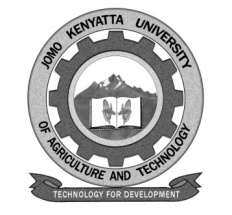 W1-2-60-1-6JOMO KENYATTA UNIVERSITY OF AGRICULTURE AND TECHNOLOGYUniversity Examinations 2018/2019EXAMINATION FOR THE DEGREE IN DEVELOPMENT STUDIES/PUBLIC MANAGEMENT AND DEVELOPMENTHDS 2301: URBANIZATION AND DEVELOPMENTDATE:  DECEMBER, 2018		                    	                               TIME: 1 ½    HOURS   INSTRUCTIONS:  	ANSWER QUESTION ONE (COMPULSORY) AND ANY OTHER TWO QUESTIONS	QUESTION ONE: 30 MARKSa.	Explain the phenomena of urbanization, including pri-urban centres, metropolis and the emergence of mega-cities.		(10 marks)b.	Critically discuss any four causes of urbanization and four suggested solutions to be challenge of urbanization.			(20 marks)QUESTION TWO: 20 MARKSAnalyze any four of the major global trends and projections in the phenomenon ofurbanization.	QUESTION THREE: 20 MARKSa.	What are some of the major traits or characteristics of slums.	(10 marks)b.	What four elements do you consider critical in resolving the problems of slums.									(10 marks)QUESTION FOUR: 20 MARKSEvaluate the structural change theory of development and discuss how it hascontributed to the growth of urbanization.	QUESTION FIVE: 20 MARKSWith illustrations examine the debate on the interrelationship between urbanizationand human development